COUNTY COMMISSION RECORD, VERNON COUNTYWednesday, March 27, 2024,	                                                                            8th March Adj.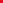 THE VERNON COUNTY COMMISSION MET, PURSUANT TO ADJOURNMENT, WEDNESDAY, MARCH 27, 2024, AT 9:00 A.M.  PRESENT: JOE WILSON, PRESIDING COMMISSIONER; CINDY THOMPSON, NORTHERN COMMISSIONER; EVERETT L. WOLFE, SOUTHERN COMMISSIONER     NMRCCyndia Haggard, Republican Party Chair, and Marvin Knoche, called on the Commission to discuss NRMC. Jayne Novak, NRMC board member was also present.				             TOWNSHIPSDoug Vantellman, Bacon Township board member, met with the Commissioners to discuss the condition of roads in the township.				     AMBULANCE DISTRICT				         Leland Splitter with the Vernon County Ambulance District, called on the Commission to request an ARPA application. 				             SOLAR PROJECTDylan Stickney, Director-Project Development, and Allison Hale, Development Analyst, with Tyr Energy Development Renewables, LLC, introduced themselves and the company and gave a presentation on a proposed solar project for Vernon County.                                                                         FEMACommissioner Wilson joined a conference call with Kevin Haskins, Emergency Management Specialist, to be introduced to his replacement at FEMA.COURTHOUSERick Warren, Courthouse Custodian, reported to the Commission that the lights in the Circuit Court Courtroom need to be updated.    					        					        ARPACommissioner Wolfe made a motion to approve $250,000 in ARPA funds for Nevada Regional Medical Center. Commissioner Wilson seconded the motion. Both voted yes to approve.	     ADJOURNOrdered that Commission adjourn at 3:00 P.M. until Tuesday, April 2, 2024.ATTEST: ________________________________ APPROVED:_____________________________		CLERK OF COMMISSION			       PRESIDING COMMISSIONER